
Board of Directors Meeting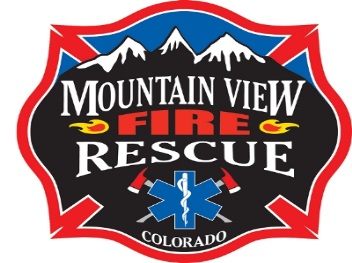 April 28, 2020 6:00p.m.3561 N. Stagecoach Road, Longmont, CO  80504AGENDAOPENING OF MEETINGCall to OrderRoll CallPledge of AllegianceApproval of AgendaPUBLIC/MEMBER PARTICIPATIONCONSENT AGENDAApril 7, 2020 Special Board Meeting MinutesMarch 30, 2020 Meeting MinutesPRESENTATIONSDivision/Program Appraisals (Chief Webb)ACTION ITEMSRevised January General Fund StatementMarch 2020 FinancialsPre-Inclusion IGAOLD BUSINESSStation 8 Update (Chief Webb)Merger UpdateBOARD MEMBER ITEMSREPORTSOral Division ReportsEXECUTIVE SESSIONADJOURNMENTPlease join my meeting from your computer, tablet or smartphone.
https://global.gotomeeting.com/join/800748157

You can also dial in using your phone.
United States: +1 (646) 749-3112  Access Code: 800-748-157  
